Faglig råd for helse- og oppvekstfagInnkalling rådsmøte 2/18 i Faglig råd for helse- og oppvekstfag 22. mai 2018 i Utdanningsdirektoratet, møterom 3, 1. etasjeDokumentet er elektronisk godkjent av rådets leder og nestlederSakslisteSak 12/18: Godkjenning av møteinnkalling og saker til eventuelt v/Tonje ThorbjørnsenSak 13/18: Orienteringssak: Status oppdrag sentralt innhold i lærefag/yrkeskompetansefag v/Anne Yun RyghSak 14/18: Orienteringssak: Status ambulansefaget v/ Olav ØstebøSak 15/18: Orienteringssak: modulstrukturert opplæring v/Tonje ThorbjørnsenSak 16/18: Orienteringssak: Fagbrev på jobb v/Tonje ThorbjørnsenSak 17/18: Orienteringssak: oppdragsbrev 10-18 om implementering av ny yrkesfaglig tilbudsstruktur v/Tonje ThorbjørnsenSak 18/18: Orienteringssak: utsette utviklingsredegjørelsen v/Tonje ThorbjørnsenSak 19/18: Kontaktpersoner til kvalitetssikring av innhold på utdanning.no v/Tonje ThorbjørnsenSak 20/18: Utkast retningslinjer læreplanarbeid v/Marianne Westbye, UdirSak 21/18: Personer til læreplangrupper høsten 2018 v/Tonje ThorbjørnsenSakslisteSak 12/18: Godkjenning av møteinnkalling og saker til eventuelt ved Tonje ThorbjørnsenSak 13/18: Orienteringssak: Status oppdrag sentralt innhold i lærefag/yrkeskompetansefag v/Anne Yun RyghFristen for gruppenes innsendelse av sendelse var 14. mai. Koordinator, Anne Yun Rygh, har sett på innspillene sammen med AU og gjennomgått alle. Anne vil gjennomgå status for leveransen av oppdraget i rådsmøtet.Sak 14/18: Orienteringssak: Status ambulansefaget v/Olav ØstebøUdir og AU arbeider med å utarbeide et brev til KD med en klar anbefaling etter høringsrunden. Olav vil orientere om status i rådsmøtet.Sak 15/18: Orienteringssak: modulstrukturert opplæring v/Tonje ThorbjørnsenDet har vært avholdt et møte med partene i arbeidslivet om å inkludere flere fag i ordningen med modulstrukturert opplæring da KD ønsker dette. Tonje orienterer i rådsmøtet.Sak 16/18: Orienteringssak: Fagbrev på jobb v/Tonje ThorbjørnsenKD har bestemt at det skal innføres fagbrev på jobb. Saken skal behandles i Stortinget, og Tonje orienterer om status i rådsmøtet.Sak 17/18: Orienteringssak: oppdragsbrev 10-18 om implementering av ny yrkesfaglig tilbudsstruktur v/Tonje ThorbjørnsenUdir har mottatt oppdragsbrev 10-18 om implementering av ny yrkesfaglig tilbudsstruktur. Dette dokumentet er vedlagt innkallingen, og sendes ut kun til orientering til rådsmedlemmene. Tonje vil peke ut aktuelle oppdrag som berører det faglige rådet.Sak 18/18: Orienteringssak: utsette utviklingsredegjørelsen v/Tonje ThorbjørnsenI dialogmøtet med lederne av faglige råd og prosjekt nye læreplaner på yrkesfag i april, foreslo Are Solli at rådene ikke skal levere utviklingsredegjørelse denne perioden. Dette fordi rådene arbeider mye med implementering av ny tilbudsstruktur. Tonje vil orientere i rådsmøtet.Sak 19/18: Kontaktpersoner til kvalitetssikring av innhold på utdanning.no v/Tonje ThorbjørnsenFRHO har fått i oppdrag av Udir å finne kontaktpersoner for å kvalitetssikre yrkesbeskrivelser på utdanning.no, se vedlegg. Frist for rådet til å komme med innspill er 1. juni 2018. AU forslag til vedtak er at rådet selv kvalitetssikrer innholdet.Sak 20/18: Utkast retningslinjer læreplanarbeid v/Marianne Westbye, UdirMarianne Westbye fra Udir kommer og presenterer utkast til nye retningslinjer for læreplanarbeid. Utkastet ble første gang gjennomgått sammen med AU i de faglige rådene 2. mai. På grunn av innholdets kompleksitet, ble det bestemt at saken må behandles i de faglige rådene. Retningslinjene ble sendt ut til alle i rådet fredag 11. mai 2018, men er igjen vedlagt innkallingen.For å rekke fristen til behandling i styringsgruppene for prosjektene dette dokumentet tilhører, har alle de faglige rådene fått frist til 25. mai kl 09 med å komme med innspill.På grunn av tidsfristen, må alle innspill komme i møtet. Det betyr at alle må ha lest dokumentet godt i forkant, og være klare til å avgi en mening. Det er ønskelig at rådet ser på dette med fagopplæringsbriller, og ser om innholdet ivaretar og er relevant for yrkesfagene. Dette gjelder spesielt formåls- og vurderingskapittelet.Sak 21/18: Personer til læreplangrupper høsten 2018 v/Tonje ThorbjørnsenFRHO vil snart motta oppdrag om å foreslå personer til læreplangrupper høsten 2018. Au har diskutert saken, og foreslår at Aus gis mandat til å kunne gi Udir råd i opprettelsen av læreplangrupper.Vår saksbehandler: Faglig råd helse- og oppvekstfag 
E-post: ahb@udir.no Tlf sentralbord: 23 30 12 00Vår saksbehandler: Faglig råd helse- og oppvekstfag 
E-post: ahb@udir.no Tlf sentralbord: 23 30 12 00Vår saksbehandler: Faglig råd helse- og oppvekstfag 
E-post: ahb@udir.no Tlf sentralbord: 23 30 12 00Vår dato:14.05.18Vår referanse:2018/12969Vår dato:14.05.18Vår referanse:2018/12969Deres dato:Deres referanse: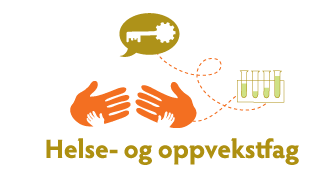 Fra arbeidstakersidenFra arbeidsgiversidenTonje Thorbjørnsen, FagforbundetEinar Hanisch, YSBodil Røkke, YS Ingri Bjørnevik, FagforbundetOlav Østebø, SpekterOlaug Vibe, Virke Eli Sogn Iversen, KS Rune Midtlyng, KSPedagogisk personellKS og EOAnne Yun Rygh, UtdanningsforbundetAndrew Cornell, UtdanningsforbundetAnne Lise Solbakk, Skolenes LandsforbundKasper Tøstiengen, KSStåle Østrem, KS Madeleine Fallang, EOObservatørSigrun Heskestad, HelsedirektoratetMeldt forfall UtdanningsdirektoratetPhillip Vogsted, ElevorganisasjonenCathrine Utne Pettersen, KSAina Helen BredesenMøtelederTonje ThorbjørnsenReferentAina Helen Bredesen9. mai 2018Kl: 10:009. mai 2018Kl: 16:00Total tid 4 timerVennlig hilsenTonje ThorbjørnsenEli Sogn IversenLederNestleder